Additional activities-TT Rockstars/ Online Times Tables gamesSpelling/Grammar activitiesCollective worship (See weekly themes on Whole School Class Dojo page)Live Online ‘Zoom’ School Church- Every Wednesday with Father Andrew at 10am (See details on Whole School Class Dojo page)Mr Hoare PE challenges (See Whole School PE and Sport Dojo page) * If the link is tricky to use, try ‘Chrome’ as your web browser as it doesn’t seem to work as well on Internet Explorer.This week’s spellings- Year 3- Spring- Week 4Focus: Statutory wordsAppearMaterialLibraryPerhapsSentenceVariousRegularBicyclePossessCaughtYear 4- Spring- Week 4Focus: Statutory words AlthoughThroughPotatoesEnoughPossessNaturalBelieveDifferentPossibleProbablyw/b 25.01.2021Year 3/4Week 4- Spring termDayLiteracyMathsCurriculumMondayOliver Twist- Narrative WritingLesson 15- To develop a rich understanding of words associated with hunger or thirst (Part 1)In this lesson, we will introduce new vocabulary, identify word pairs and synonyms and apply the vocabulary in sentences.Please use the following link on the National Oak Academy website:https://classroom.thenational.academy/lessons/to-develop-a-rich-understanding-of-words-associated-with-hunger-or-thirst-part-1-ctk32d Please watch the video clips and complete the activity.Spellings:See spelling list at the bottom of page for each Year group.Log in to Purple Mash and complete the spelling quiz in your 2dos.Grammar Activities:Here is a comprehensive list of Grammar games to play, just work through the lists if you want something extra to do:https://www.bbc.co.uk/bitesize/topics/zhrrd2phttps://www.topmarks.co.uk/english-games/7-11-years/spelling-and-grammarMeasurement- MoneyLesson 1- Year 3Learning objective: Count money (pence)Click on the following link to watch the lesson presentation.https://vimeo.com/497343674Complete the worksheet.https://resources.whiterosemaths.com/wp-content/uploads/2019/09/Y2-Autumn-Block-3-WO1-Count-money-pence-2019.pdf Mark and correct your answers.https://resources.whiterosemaths.com/wp-content/uploads/2019/09/Y2-Autumn-Block-3-ANS1-Count-money-pence-2019.pdf Measurement- AreaLesson 1- Year 4Learning objective: What is area?Click on the following link to watch the lesson presentation.https://vimeo.com/499229510Complete the worksheet.https://resources.whiterosemaths.com/wp-content/uploads/2019/12/Y4-Spring-Block-2-WO1-What-is-area_-2019.pdfMark and correct your answers.https://resources.whiterosemaths.com/wp-content/uploads/2019/12/Y4-Spring-Block-2-ANS1-What-is-area_-2019.pdf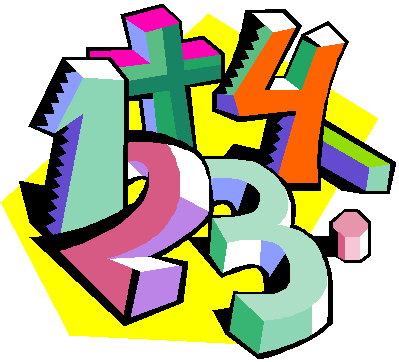 Topic- Lesson 3- History – EducationToday, we are going to look at the Victorian period, a period of great change in education.Look at the power point (All about Victorian Schools) and make notes or draw a mind map of the information. Or use the following website:http://www.primaryhomeworkhelp.co.uk/victorians/children/schools.htmThink about these questions:What was the main change to education made in Victorian times?Some people did not approve of all children going to school. Can you think why some factory owners, tax payers, poor families and farmers may not have wanted children to go to school?Watch the following video clips:https://www.bbc.co.uk/programmes/p0115hdqhttps://www.bbc.co.uk/programmes/p011448pYour task is to use all the information you have learnt about Victorian Schools to write a diary extract for a day in the life of a Victorian school child.Remember to write in the first person (so you will be using pronouns such as I and my) and write in the past tense.Include as much detail as you can to set it in its historical context.PEHere's a link to Joe Wick's for today if you'd fancy moving around!https://www.youtube.com/watch?v=xs_g2B-D7zg&safe=active TuesdayOliver Twist- Narrative Writing Lesson 16- To plan the first part of a narrative sceneIn this lesson, we will plan in key vocabulary and phrases to help us with our writing of the first part of the build-up scene.Please use the following link on the National Oak Academy website:https://classroom.thenational.academy/lessons/to-plan-the-first-part-of-a-narrative-scene-chj3ge Please watch the video clips and complete the activity.Measurement- MoneyLesson 2- Year 3Learning objective: Count money (pounds)Click on the following link to watch the lesson presentation.https://vimeo.com/497344241 Complete the worksheet.https://resources.whiterosemaths.com/wp-content/uploads/2019/09/Y2-Autumn-Block-3-WO2-Count-money-pounds-2019.pdf Mark and correct your answers.https://resources.whiterosemaths.com/wp-content/uploads/2019/09/Y2-Autumn-Block-3-ANS2-Count-money-pounds-2019.pdf Measurement- AreaLesson 2- Year 4Learning objective: Counting squaresClick on the following link to watch the lesson presentation.https://vimeo.com/500381471 Complete the worksheet.https://resources.whiterosemaths.com/wp-content/uploads/2019/12/Y4-Spring-Block-2-WO2-Counting-squares-2019.pdfMark and correct your answers.https://resources.whiterosemaths.com/wp-content/uploads/2019/12/Y4-Spring-Block-2-ANS2-Counting-squares-2019.pdfScience – RocksLesson 4- How do rocks on our earth’s surface change?In this lesson, we will learn how rocks change. We will look at rocks as big as mountains and as small as a grain of sand and learn the processes that form each. We will look at erosion, weathering and the movements of tectonic plates. You will need a piece of paper and a pencil for this lesson. https://classroom.thenational.academy/lessons/how-do-the-rocks-on-our-earths-surface-change-65jkjt Additional Websites:https://www.bbc.co.uk/bitesize/clips/zt3ygk7 https://www.youtube.com/watch?v=exS9gFXgib0&safe=active There is even a guide here of creating your own experiment:https://www.youtube.com/watch?v=YETdZyZI6es&safe=active After school sports club:The Youth Sport Trust have launched some fantastic resources via:https://www.youtube.com/user/YouthSportTrust Each Tuesday and Thursday at 5pm they will be running a sports club delivered by an expert athlete. Children across the UK are helped to feel part of a club developing multi sport skills by former sports stars!WednesdayOliver Twist- Narrative Writing Lesson 17- To practise and apply knowledge of /ee/ sound 'ie' or 'ei' spelling, including a testIn this lesson, we will apply knowledge of the spelling rules for words with the vowel sound /ee/, spelt with an 'ie' or an 'ei'. Then, we will use a spelling strategy to practise and complete a test at the end of the lesson.Please use the following link on the National Oak Academy website:https://classroom.thenational.academy/lessons/to-practise-and-apply-knowledge-of-ee-sound-ie-or-ei-spelling-including-a-test-6mwkjePlease watch the video clips and complete the activity.Measurement- MoneyLesson 3- Year 3Learning objective: Pounds and pence Click on the following link to watch the lesson presentation.https://vimeo.com/497345587 Complete the worksheet.https://resources.whiterosemaths.com/wp-content/uploads/2019/12/Y3-Spring-Block-2-WO1-Pounds-and-pence-2019.pdf Mark and correct your answers.https://resources.whiterosemaths.com/wp-content/uploads/2020/08/Y3-Spring-Block-2-ANS1-Pounds-and-pence-2019.pdfMeasurement- AreaLesson 3- Year 4Learning objective: Making shapesClick on the following link to watch the lesson presentation.https://vimeo.com/500864228Complete the worksheet.https://resources.whiterosemaths.com/wp-content/uploads/2019/12/Y4-Spring-Block-2-WO3-Making-shapes-2019.pdfMark and correct your answers.https://resources.whiterosemaths.com/wp-content/uploads/2019/12/Y4-Spring-Block-2-ANS3-Making-shapes-2019.pdfMusic- Charanga Lesson 4Please go on to the Charanga website https://www.cumbriacharanga.co.uk/site/log-in/Please use your personal login and login to charanga and complete step 4 in the assignment section.Reflect, Rewind and Replay Year 3 - Step 4https://www.cumbriacharanga.co.uk/yumu/pupil_groups/143085-mrs-shipperd-year-3-4-2020-2021/lessons/222379-reflect-rewind-and-replay-year-3-step-4 ThursdayOliver Twist- Narrative Writing Lesson 18- To write the first part of a build-up sceneIn this lesson, we will write the first part of the build-up scene. You will need your plan from Lesson 6 to support you with your ideas for writing.Please use the following link on the National Oak Academy website:https://classroom.thenational.academy/lessons/to-write-the-first-part-of-a-build-up-scene-c8t6cr Please watch the video clips and complete the activity.Measurement- Money Lesson 4- Year 3Learning objective: Convert pounds and penceClick on the following link to watch the lesson presentation.https://vimeo.com/497942634Complete the worksheet.https://resources.whiterosemaths.com/wp-content/uploads/2019/12/Y3-Spring-Block-2-WO2-Convert-pounds-and-pence-2019.pdfMark and correct your answers.https://resources.whiterosemaths.com/wp-content/uploads/2020/08/Y3-Spring-Block-2-ANS2-Convert-pounds-and-pence-2019.pdfMeasurement- AreaLesson 4- Year 4Learning objective: Comparing areaClick on the following link to watch the lesson presentation.https://vimeo.com/501678823Complete the worksheet.https://resources.whiterosemaths.com/wp-content/uploads/2019/12/Y4-Spring-Block-2-WO4-Comparing-area-2019.pdfMark and correct your answers.https://resources.whiterosemaths.com/wp-content/uploads/2020/02/Y4-Spring-Block-2-ANS4-Comparing-area-2019.pdfRE- What did Jesus teach people about the Kingdom of God?Lesson 4- The Parable of the Lost Son – Luke 15: 11-32Watch the clip:https://www.bbc.co.uk/bitesize/clips/zsmpvcwNow answer the following questions in full sentences on the attached questionnaire on Forms:https://forms.office.com/Pages/ResponsePage.aspx?id=UXTg7SrNoUmmAc8b8k_r-jawYezz8ZhAvcuDhv45aKRUMTBHVUgzNzdJVkc2QUU1U1lVVkhIT1laSS4uWhich character in the story do you like the most and why?Which character are you most like?Which character in the story represents God?Who do you think the other characters represent?What do you think was the main message of this story?Can you think of an occasion when you have needed to be forgiven?Can you think of a time when you have had to forgive?This website gives an explanation of the parable to help you answer the questions.https://missionbibleclass.org/new-testament/part1/parables-teachings-of-jesus/parable-of-the-prodigal-son/FridayOliver Twist- Narrative Writing Lesson 19-To plan the second part of a narrative sceneIn this lesson, we will plan in key vocabulary and speech sentences to help us with our writing of the second part of the build-up scene.Please use the following link on the National Oak Academy website:https://classroom.thenational.academy/lessons/to-plan-the-second-part-of-a-narrative-scene-ccu3gd Please watch the video clips and complete the activity.Measurement- MoneyLesson 5- Year 3Learning objective: Add moneyClick on the following link to watch the lesson presentation.https://vimeo.com/498286318Complete the worksheet.https://resources.whiterosemaths.com/wp-content/uploads/2019/12/Y3-Spring-Block-2-WO3-Add-money-2019.pdf Mark and correct your answers.https://resources.whiterosemaths.com/wp-content/uploads/2019/12/Y3-Spring-Block-2-ANS3-Add-money-2019.pdf Measurement- AreaLesson 5- Year 4Learning objective: Mini assessmentComplete the worksheet.Mark and correct your answers.Computing- Communication Lesson 4- How are searches influenced?In this lesson, learners will explore how the person performing a web search can influence the results that are returned, and how content creators can optimise their sites for searching.Please use the following link on the National Oak Academy website:https://classroom.thenational.academy/lessons/how-are-searches-influenced-6gv62dPlease watch the video clips and complete the activity.ArtLesson 2- PortraitsWe are building on last week’s lesson today but adding in the element of collage. You might need to gather together some different coloured pieces of paper or card – this could be flat pieces of different coloured card from your recycling box. Go on a hunt and see what you can find!Click on the following link for the lesson:https://misstcreates.files.wordpress.com/2021/01/cubism-portraits-lesson-2.pdf